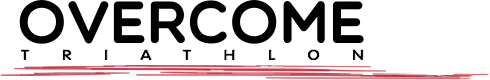 TRIATHLON di FAENZA 2022 PROGRAMMASabato 27 agosto 2022•	18:00 – 20:00 Distribuzione buste tecniche c/o Palazzo dello Sport sito in Piazzale Pancrazi a FaenzaDomenica 28 agosto 2022•	07:30 Apertura segreteria e zona cambio•	08:00 Apertura Zona Cambio Sprint •	09:40 Chiusura Zona cambio Sprint •	10:00 Partenza Batteria Sprint Femminile•	10:20 Partenza Prima Batteria Sprint Maschile•	12:00 Apertura Pizza party•	13:30 PremiazioniNB: Gli orari potranno subire aggiustamenti in seguito alla calendarizzazione della gara giovanileISCRIZIONEEntro martedì 23/08/2022:•	Master e Senior esclusi S1 € 40,00 (€ 35,00 entro il 30/07/2022)•	Under 23 e S1 € 25,00•	Junior € 15,00•	Youth € 8,00È AMMESSO il tesseramento giornaliero da aggiungere 20€ alla quota di iscrizione (presentare all’atto di iscrizione certificato medico AGONISTICO per il TRIATHLON)Dettagli e modalità di iscrizione sulla pagina ufficiale di ENDU al link https://www.endu.net/it/events/triathlon-di-faenza/  (in aggiornamento)Società con più di 10 atleti iscritti: 1 gratuità ogni 10 atleti (scarica il modulo qui)INFO GENERALIDISTANZE E PERCORSISPRINT
Distanza riservata alle categorie Senior e Master, Junior, Youth B
Nuoto: 750 m IN PISCINA = quindici (15) vasche
Bici: 22 km. Fino all’ingresso del circuito dei Coralli, due (2) giri del circuito e ritorno
Gli atleti che non effettuano i due giri del percorso saranno squalificati, consentita la scia.
Corsa: 5,0 km. Sotto il viale alberato perimetrale al Parco Bucci (tre lati del viale) fino al giro di boa, ritorno con passaggio in prossimità della Zona Cambio e, nuovamente, (tre lati del viale) fino al giro di boa e ritorno. In corrispondenza del giro di boa sarà posizionata la pedana per il rilevamento cronometrico.INFO E REGOLAMENTI
Controllare nella starting list quale è il numero di pettorale assegnato, la corrispondente batteria di gara, la corsia assegnata in vasca ed il relativo orario di partenza.Pacco gara e busta tecnica
Il pacco gara e la busta tecnica potranno essere ritirate il sabato antecedente la gara dalle 18 alle 20  di sabato 27 agosto ed il giorno stesso della gara, domenica 28 agosto: dalle 7,30 alle 9,30 per le batterie sprint
All’interno troverete il seguente materiale:
- pettorale
- chip
- cuffia per il nuoto
- tre adesivi, con il numero corrispondente al pettorale, che dovranno essere applicati sul reggisella della bicicletta, sul casco e sulla borsa da lasciare nell’apposito deposito borse (adiacente allasegreteria).
- gadget ricordo dell’evento
Riconsegna chip a cavigliera
Il chip a cavigliera dovrà essere consegnato all’arrivo al personale addetto. In caso di ritiro dalla gara l’atleta è tenuto ad informare gli organizzatori ed a consegnare il chip al momento del ritiro del proprio materiale dalla zona cambio (per la mancata riconsegna del chip verrà addebitato il costo di 20€ alla società di appartenenza dell’atleta stesso)La ZC (zona cambio)
- la ZC aprirà alle 8.00 e chiuderà tassativamente per le batterie sprint alle 9.40
- possono accedere in ZC solamente gli atleti iscritti alla gara
Presentarsi all’ingresso in ZC con:
- casco indossato e ben allacciato su cui deve essere applicato l’adesivo contenuto nella busta tecnica
- chip elettronico alla caviglia (preferibile a sinistra)
- pettorale indossato 
- bicicletta a cui è stato applicato l’adesivo contenuto nella busta tecnica
- equipaggiamento necessario per lo svolgimento della gara (si vedano note seguenti)


La propria postazione in ZC
- posizionare la bicicletta nella propria postazione in corrispondenza del numero di pettorale in modo tale che il manubrio sia rivolto verso la corsia di transito
- posizionare il necessario per la gara a terra, sul lato della catena della bici;
- il pettorale deve essere lasciato in ZC in posizione ben visibile sul manubrio della bicicletta;
- è vietato nuotare col pettorale (pena la squalifica);
- è vietato lasciare in ZC zaini e/o borse (questi potranno essere riposti al deposito borse custodito).Il deposito borse
- in prossimità della zona della segreteria vi sarà un luogo segnalato destinato al deposito custodito delle borse (all’interno del Palazzetto dello Sport)
- gli atleti, terminate la preparazione della ZC, potranno lasciare  borse e/o zaini solamente ed esclusivamente dopo avervi attaccato l’adesivo con il proprio numero di pettorale;
- sarà sufficiente mostrare il proprio pettorale per il ritiro a fine gara entro le ore 14,00.Servizi igienici e docce (solo se le norme COVID lo permetteranno)
- Prima della gara gli atleti possono usufruire dei servizi igienici e degli spogliatoi presenti all’interno del palazzetto ed all’interno degli spogliatoi della piscina.
- Al termine della gara gli atleti potranno usufruire solo dei servizi igienici e degli spogliatoi presenti all’interno del palazzetto.Le fasi fondamentali in gara
Gli atleti possono usufruire della vasca interna da 25 m per il riscaldamento a nuoto
- per ogni batteria, la spunta avverrà a bordo piscina circa 10 minuti prima dell’orario previsto per il via.
- l’atleta, una volta chiamato dallo speaker, dovrà presentarsi all’addetto conta-vasche posizionato davanti alla corsia assegnata
- l’atleta che non effettua la spunta sarà automaticamente squalificato
La frazione a nuoto
- la partenza viene data con gli atleti in acqua appoggiati al bordo vasca
- una volta completata la frazione a nuoto, l’atleta dovrà raggiungere la ZC seguendo il percorso guidato dalla pedana e/o segnalato dal personale addetto
- è vietato gettare a terra la cuffia ed occhialini lungo il tragitto verso la ZC che devono essere lasciati nella propria postazione (pena la squalifica)T1 (prima transizione in ZC)
- la bici può essere prelevata dalla rastrelliera solamente dopo aver indossato ed allacciato il casco (pena la squalifica)
- il pettorale deve essere indossato in ZC in modo che il numero sia ben visibile e rivolto sulla schiena
- la bici deve essere condotta a mano fino all’uscita dalla ZC (pena la squalifica)
- è possibile salire in bici solamente dopo la mount-line, tracciata in terra e segnalata dal personale di servizio (pena la squalifica)

La frazione ciclistica
- il percorso è interamente segnalato da cartelli e/o frecce a terra e/o da personale di servizio
- sebbene l’intero tracciato sia presidiato dal personale addetto, le strade sono aperte al traffico e valgono quindi le norme del Codice della Strada
- è severamente vietato gettare borracce e/o confezioni di integratori utilizzati in gara
- è vietato slacciarsi e/o togliersi il casco durante la frazione ciclistica. Se, eventualmente, l’atleta avesse necessità di farlo, potrà farlo solo dopo essersi fermato ed aver appoggiato a terra entrambi piedi (pena la squalifica)T2 (seconda transizione in ZC)
- completata la frazione ciclistica, l’atleta dovrà scendere dalla bici prima della dismount line tracciata in terra e segnalata dal personale di servizio ed entrare in ZC con la bici condotta a mano (pena la squalifica)
- la bici dovrà essere appesa nella rastrelliera,
- è possibile slacciarsi e togliersi il casco solamente dopo aver riposto la bicicletta sulla rastrelliera (pena la squalifica)

La frazione podistica
- è vietato correre scalzi, a petto scoperto o con la cerniera anteriore del body totalmente abbassata
- è vietato correre col casco ciclistico, con i-pod e/o cellulareRistori lungo i percorsi gara 
- lungo il percorso ciclistico non sono previsti ristori- lungo il percorso podistico SOLO SE PREVISTI DA REGOLAMENTO FITRI  è presente un punto diDopo aver terminato la gara 
- ogni atleta dovrà riconsegnare il chip all’organizzazione.
- il ritiro della bicicletta e del proprio materiale dalla ZC è consentito solo al termine della gara (dopo che l’ultimo concorrente ha completato la T2), necessario e obbligatorio avere il pettorale.
All’uscita dalla ZC il personale di servizio controllerà che vi sia corrispondenza tra il numero di pettorale dall’atleta ed il numero dell’adesivo applicato alla bicicletta
- dal momento in cui sarà possibile sgombrare la ZC, il personale addetto al controllo resterà in servizio per un’oraClassifiche
Le classifiche saranno affisse in prossimità della Segreteria e del pasta party. Saranno poi scaricabili dal sito: https://www.endu.net/it/events/triathlon-di-faenza/resultsIl pizza party (solo se concesso da regolamento COVID)
Il pizza party è allestito nell’area adiacente al Palazzetto dove sono installati gazebo con tavole e panche ed aprirà alle ore 12.00.
Gli atleti potranno accedervi presentando alla cassa il proprio pettorale.
Gli accompagnatori potranno accedervi pagando un ticket di €10.00 direttamente alla cassa.Indirizzi utili
MEDICO di GARA e PRONTO INTERVENTO
- In prossimità della Zona Cambio è allestita un’Area Medica attrezzata con autoambulanze
- Il Presidio Ospedaliero più vicino è l’Ospedale Civile di Faenza con accesso principale in Corso Mazzini, a circa 300m dalla ZC, telefono 0546 606111
- Il Pronto Soccorso è in Viale Stradone 9, telefono 118.